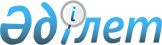 Об утверждении минимального социального стандарта "Обеспечение доступа лиц с инвалидностью к культурно-зрелищным мероприятиям, проводимым государственными организациями культуры"Приказ и.о. Министра культуры и спорта Республики Казахстан от 29 июля 2015 года № 259. Зарегистрирован в Министерстве юстиции Республики Казахстан 27 августа 2015 года № 11964.
      Сноска. Заголовок - в редакции приказа и.о. Министра культуры и спорта РК от 01.12.2022 № 346 (вводится в действие по истечении десяти календарных дней после дня его первого официального опубликования).
      В соответствии с подпунктом 3) статьи 9 Закона Республики Казахстан "О минимальных социальных стандартах и их гарантиях" ПРИКАЗЫВАЮ:
      Сноска. Преамбула - в редакции приказа и.о. Министра культуры и спорта РК от 01.12.2022 № 346 (вводится в действие по истечении десяти календарных дней после дня его первого официального опубликования).


      1. Утвердить прилагаемый минимальный социальный стандарт "Обеспечение доступа лиц с инвалидностью к культурно-зрелищным мероприятиям, проводимым государственными организациями культуры.
      Сноска. Пункт 1 - в редакции приказа и.о. Министра культуры и спорта РК от 01.12.2022 № 346 (вводится в действие по истечении десяти календарных дней после дня его первого официального опубликования).


      2. Департаменту по делам культуры и искусства Министерства культуры и спорта Республики Казахстан (А.Р. Раимкулова) в установленном законодательством порядке обеспечить:
      1) государственную регистрацию настоящего приказа в Министерстве юстиции Республики Казахстан;
      2) направление настоящего приказа на официальное опубликование в периодических печатных изданиях и информационно-правовой системе "Әділет" в течение десяти календарных дней после государственной регистрации;
      3) размещение настоящего приказа на интернет-ресурсе Министерства культуры и спорта Республики Казахстан после его официального опубликования;
      4) представление в Департамент юридической службы Министерства культуры и спорта Республики Казахстан сведений об исполнении мероприятий, предусмотренных настоящим пунктом, в течение десяти рабочих дней со дня исполнения мероприятий. 
      3. Контроль за исполнением настоящего приказа возложить на Вице-министра культуры и спорта Республики Казахстан Г.А. Ахмедьярова. 
      4. Настоящий приказ вводится в действие по истечении десяти календарных дней после дня его первого официального опубликования. Минимальный социальный стандарт
"Обеспечение доступа лиц с инвалидностью к культурно-зрелищным мероприятиям,
проводимым государственными организациями культуры"
      Сноска. Минимальный социальный стандарт - в редакции приказа и.о. Министра культуры и спорта РК от 01.12.2022 № 346 (вводится в действие по истечении десяти календарных дней после дня его первого официального опубликования).
      1. Наименование центрального государственного органа, разрабатывающего и утверждающего минимальный социальный стандарт:
      Министерство культуры и спорта Республики Казахстан.
      2. Категории лиц, имеющих право на минимальный социальный стандарт по нормам/нормативам:
      Лица с инвалидностью первой, второй, третьей групп, дети с инвалидностью до восемнадцати лет.
      3. Нормы и нормативы минимального социального стандарта:      Сноска. Пункт 3 - в редакции приказа Министра культуры и спорта РК от 01.07.2023 № 166 (вводится в действие с 01.07.2023).


					© 2012. РГП на ПХВ «Институт законодательства и правовой информации Республики Казахстан» Министерства юстиции Республики Казахстан
				
Исполняющий обязанности
Министра культуры и спорта
Республики Казахстан
Д. БолатханулыУтвержден приказом
исполняющего обязанности
Министра культуры и спорта
Республики Казахстан
от 29 июля 2015 года № 259
№ п/п
Наименование нормы/норматива
Нормативный правовой акт, регулирующий норму/норматив
Размер нормы/ норматива
1
2
3
4
1.
Доступ к концертным организациям, проводимым за счет бюджетных средств
Социальный кодекс Республики Казахстан;Закон Республики Казахстан "О культуре"
Лица с инвалидностью первой и второй групп и дети с инвалидностью до восемнадцати лет пользуются услугами за счет бюджетных средств, а лица с инвалидностью третьей группы – с уплатой 50 процентов от стоимости указанных услуг
2.
Доступ к театрам, проводимым за счет бюджетных средств
Социальный кодекс Республики Казахстан;Закон Республики Казахстан "О культуре"
Лица с инвалидностью первой и второй групп и дети с инвалидностью до восемнадцати лет пользуются услугами за счет бюджетных средств, а лица с инвалидностью третьей группы – с уплатой 50 процентов от стоимости указанных услуг
3.
Доступ к культурно-досуговым организациям, финансируемым за счет бюджетных средств
Социальный кодекс Республики Казахстан;Закон Республики Казахстан "О культуре"
Лица с инвалидностью первой и второй групп и дети с инвалидностью до восемнадцати лет пользуются услугами за счет бюджетных средств, а лица с инвалидностью третьей группы – с уплатой 50 процентов от стоимости указанных услуг
4.
Доступ к библиотекам, финансируемым за счет бюджетных средств
Социальный кодекс Республики Казахстан;Закон Республики Казахстан "О культуре"
Лица с инвалидностью первой и второй групп и дети с инвалидностью до восемнадцати лет пользуются услугами за счет бюджетных средств, а лица с инвалидностью третьей группы – с уплатой 50 процентов от стоимости указанных услуг
5.
Доступ к музеям и музеям-заповедникам, финансируемым за счет бюджетных средств
Социальный кодекс Республики Казахстан;Закон Республики Казахстан "О культуре"
Лица с инвалидностью первой и второй групп и дети с инвалидностью до восемнадцати лет пользуются услугами за счет бюджетных средств, а лица с инвалидностью третьей группы – с уплатой 50 процентов от стоимости указанных услуг
6.
Доступ к циркам, проводимым за счет бюджетных средств
Социальный кодекс Республики Казахстан;Закон Республики Казахстан "О культуре"
Лица с инвалидностью первой и второй групп и дети с инвалидностью до восемнадцати лет пользуются услугами за счет бюджетных средств, а лица с инвалидностью третьей группы – с уплатой 50 процентов от стоимости указанных услуг